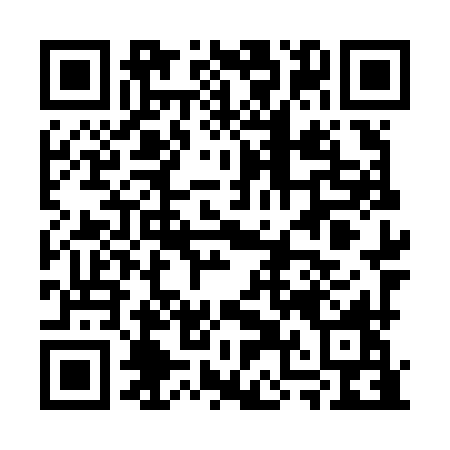 Ramadan times for Jeminay County, ChinaMon 11 Mar 2024 - Wed 10 Apr 2024High Latitude Method: Angle Based RulePrayer Calculation Method: Muslim World LeagueAsar Calculation Method: ShafiPrayer times provided by https://www.salahtimes.comDateDayFajrSuhurSunriseDhuhrAsrIftarMaghribIsha11Mon6:556:558:372:265:388:168:169:5312Tue6:536:538:352:265:388:188:189:5413Wed6:516:518:332:265:398:198:199:5614Thu6:496:498:312:265:408:218:219:5715Fri6:476:478:292:255:418:228:229:5916Sat6:446:448:272:255:428:248:2410:0117Sun6:426:428:252:255:438:258:2510:0218Mon6:406:408:232:255:448:278:2710:0419Tue6:386:388:212:245:458:288:2810:0520Wed6:366:368:192:245:458:298:2910:0721Thu6:336:338:172:245:468:318:3110:0922Fri6:316:318:152:235:478:328:3210:1023Sat6:296:298:132:235:488:348:3410:1224Sun6:276:278:112:235:498:358:3510:1425Mon6:246:248:092:225:498:378:3710:1526Tue6:226:228:072:225:508:388:3810:1727Wed6:206:208:052:225:518:398:3910:1928Thu6:176:178:032:225:528:418:4110:2029Fri6:156:158:012:215:528:428:4210:2230Sat6:136:137:592:215:538:448:4410:2431Sun6:106:107:572:215:548:458:4510:251Mon6:086:087:552:205:558:468:4610:272Tue6:056:057:532:205:558:488:4810:293Wed6:036:037:512:205:568:498:4910:314Thu6:016:017:492:195:578:518:5110:335Fri5:585:587:472:195:578:528:5210:346Sat5:565:567:452:195:588:538:5310:367Sun5:535:537:432:195:598:558:5510:388Mon5:515:517:412:185:598:568:5610:409Tue5:485:487:392:186:008:588:5810:4210Wed5:465:467:372:186:018:598:5910:44